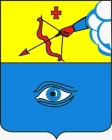 ПОСТАНОВЛЕНИЕ____29.05.2020_____                                                                      № ___20/20___ г. ГлазовО внесении изменений в постановление Администрации города Глазова  от 27 октября 2016 года №20/33 «Об утверждении Перечня муниципальных услуг, предоставляемых  в автономном учреждении «Многофункциональный  центр предоставления государственных и муниципальных услуг города Глазова»На основании Федеральных законов от 06.10.2003 № 131-ФЗ «Об общих принципах  организации местного самоуправления в Российской Федерации», от 27.07.2010 № 210-ФЗ «Об организации предоставления государственных и муниципальных услуг» и  руководствуясь Уставом  муниципального образования «Город Глазов»,ПОСТАНОВЛЯЮ:Внести изменения в Постановление Администрации города Глазова от 27 октября 2016 года №20/33  «Об утверждении Перечня муниципальных услуг, предоставляемых  в автономном учреждении «Многофункциональный  центр предоставления государственных и муниципальных услуг города Глазова»,  изложив прилагаемый Перечень муниципальных услуг, предоставляемых  в автономном учреждении «Многофункциональный  центр предоставления государственных и муниципальных услуг города Глазова» в новой редакции.Настоящее постановление подлежит официальному опубликованию в средствах массовой информации;Контроль за исполнением настоящего постановления возложить на руководителя Аппарата Администрации города Глазова К.А. Масленникову.ПРИЛОЖЕНИЕк постановлению Администрации города Глазоваот _29.05.2020_№ _20/20_ПЕРЕЧЕНЬмуниципальных услуг, предоставляемых  в автономном учреждении ««Многофункциональный центр предоставления государственных и муниципальных услуг Удмуртской Республики».____________________________ Администрация муниципального образования «Город Глазов» (Администрация города Глазова) «Глазкар» муниципал кылдытэтлэн Администрациез(Глазкарлэн Администрациез)Глава города ГлазоваС.Н. Коновалов№п/пНомер муниципальнойуслуги№ услуги по Типовому перечнюНаименование муниципальной услугиНаименование структурного подразделения Администрации, предоставляющего услугуРеквизиты нормативных правовых актов (НПА), на основании которых осуществляется предоставление услуги1234561. Муниципальные услуги в сфере образования, опеки и попечительства несовершеннолетних1. Муниципальные услуги в сфере образования, опеки и попечительства несовершеннолетних1. Муниципальные услуги в сфере образования, опеки и попечительства несовершеннолетних1. Муниципальные услуги в сфере образования, опеки и попечительства несовершеннолетних121.1.Предоставление частичного возмещения (компенсации) стоимости путевки для детей в загородные детские оздоровительные лагеря Управление образования Администрации города ГлазоваПостановление Администрации МО  Город Глазов» № 20/18 от 28.05.2020211.2.Прием заявлений о зачислении в муниципальные образовательные учреждения, реализующие основную образовательную программу дошкольного образования (детские сады), а также постановка на соответствующий учетУправление  дошкольного образования Администрации города ГлазоваПостановление Администрации города Глазова № 20/10 от 06.06.2016331.3.Выдача несовершеннолетним лицам, достигшим 16 лет, разрешения на вступление в брак до достижения брачного возрастаОтдел по делам опеки, попечительства и семьи Администрации города ГлазоваПостановление Администрации города Глазова  № 18/122 от 13.08.20122. Муниципальные услуги в сфере архивного дела2. Муниципальные услуги в сфере архивного дела2. Муниципальные услуги в сфере архивного дела2. Муниципальные услуги в сфере архивного дела452.1.Предоставление гражданам и организациям архивной информации и копий архивных документовАрхивное управление Администрации города ГлазоваПостановление Администрации города Глазова № 20/7 от 16.05.20163. Муниципальные услуги в сфере имущественных отношений3. Муниципальные услуги в сфере имущественных отношений3. Муниципальные услуги в сфере имущественных отношений3. Муниципальные услуги в сфере имущественных отношений5183.1.Выдача копий архивных документов, подтверждающих право на владение землейУправление имущественных отношений Администрации города ГлазоваПостановление Администрации города Глазова № 18/83 от 19.06.20126123.2Предоставление земельных участков, находящихся в неразграниченной государственной собственности или в муниципальной собственности, гражданам для индивидуального жилищного строительства, ведения личного подсобного хозяйства в границах населенного пункта, садоводства, дачного хозяйства, гражданам и крестьянским (фермерским) хозяйствам для осуществления крестьянским (фермерским) хозяйством его деятельностиУправление имущественных отношений Администрации города ГлазоваПостановление Администрации города Глазова № 20/30 от 10.10.20167233.3.Предоставление информации из реестра объектов муниципальной собственности соответствующего муниципального образования в Удмуртской Республике (предоставление информации из реестра муниципального имущества соответствующего муниципального образования в Удмуртской Республике)Управление имущественных отношений Администрации города ГлазоваПостановление Администрации города Глазова № 20/6 от 04.03.20138163.4.Утверждение схемы расположения земельного участка или земельных участков на кадастровом плане территорииУправление имущественных отношений Администрации города ГлазоваПостановление Администрации города Глазова № 20/31 от 10.10.20169193.5.Прекращение права постоянного (бессрочного) пользования земельным участком, находящимся в неразграниченной государственной собственности или в муниципальной собственностиУправление имущественных отношений Администрации города ГлазоваПостановление Администрации города Глазова№  20/37 от 31.12.201310153.6.Предоставление земельного участка, находящегося в неразграниченной государственной собственности или в муниципальной собственности, в постоянное (бессрочное) пользованиеУправление имущественных отношений Администрации города ГлазоваПостановление Администрации города Глазова № 20/27 от 06.10.201611223.7.Предоставление информации об объектах недвижимого имущества, находящихся в муниципальной собственности, которые могут быть переданы в арендуУправление имущественных отношений Администрации города ГлазоваПостановление Администрации города Глазова № 20/31 от 31.12.201312113.8.Предоставление земельного участка, находящегося в неразграниченной государственной собственности или в муниципальной собственности, в безвозмездное пользованиенаименование услугив Типовом Перечне:Заключение договора безвозмездного пользования в отношении земельного участка из земель, находящихся в неразграниченной государственной собственности или муниципальной собственностиУправление имущественных отношений Администрации города ГлазоваПостановление Администрации города Глазова № 20/13 от 14.06.201613103.9.Предоставление земельных участков, находящихся в неразграниченной государственной собственности или в муниципальной собственности, в собственность без проведения торгов за платуУправление имущественных отношений Администрации города ГлазоваПостановление Администрации города Глазова № 20/8 от 21.02.202014533.10.Предоставление земельных участков, находящихся в неразграниченной государственной собственности или в муниципальной собственности, в собственность без проведения торгов бесплатноУправление имущественных отношений Администрации города ГлазоваПостановление Администрации города Глазова № 20/9 от 21.02.20201593.11.Предоставление земельных участков, находящихся в неразграниченной государственной собственности или в муниципальной собственности, в аренду без проведения торговУправление имущественных отношений Администрации города ГлазоваПостановление Администрации города Глазова №  20/15 от 22.06.201616203.12.Прекращение права пожизненного наследуемого владения земельным участком, находящимся в неразграниченной государственной собственности или в муниципальной собственностиУправление имущественных отношений Администрации города ГлазоваПостановление Администрации города Глазова № 20/36 от 31.12.20131783.13.Бесплатное предоставление земельных участков гражданам в соответствии с Законами Удмуртской Республики от 16 декабря 2002 года № 68-РЗУправление имущественных отношений Администрации города ГлазоваПостановление Администрации города Глазова №  20/12 от 14.06.201618173.14.Заключение соглашения об установлении сервитута в отношении земельного участка, находящегося в неразграниченной государственной собственности или в муниципальной собственностинаименование услуги в Типовом Перечне:Установление сервитута в отношении земельного участка, находящегося в неразграниченной государственной или муниципальной собственностиУправление имущественных отношений Администрации города ГлазоваПостановление Администрации города Глазова№  20/49 от 15.12.201619133.15.Заключение соглашения о перераспределении земель и (или) земельных участков, находящихся в неразграниченной государственной собственности или в муниципальной собственности, и земельных участков, находящихся в частной собственностинаименование услуги в Типовом Перечне:Перераспределение земель и (или) земельных участков, находящихся в неразграниченной государственной или муниципальной собственности, и земельных участков, находящихся в частной собственностиУправление имущественных отношений Администрации города ГлазоваПостановление Администрации города Глазова№  20/14 от 14.06.20162073.16.Выдача разрешения на использование земель или земельных участков, находящихся в государственной или муниципальной собственности, без предоставления земельных участков и установления сервитутаУправление имущественных отношений Администрации города ГлазоваПостановление Администрации города Глазова№  20/16 от 22.06.201621323.17.Выдача разрешений на установку и эксплуатацию рекламных конструкций на территории муниципального образованияУправление архитектуры и градостроительства Администрации города ГлазоваПостановление Администрации города Глазова№ 20/27 от  30.08.201322143.19.Предварительное согласование предоставления земельного участка, находящегося в неразграниченной государственной или в муниципальной собственностиУправление имущественных отношений Администрации города ГлазоваПостановление Администрации города Глазова№ 20/28 от  07.10.201623213.20.Выдача разрешения на размещение объектов на землях или земельных участках, находящихся в государственной или в муниципальной собственности, без предоставления земельных участков и установления сервитутанаименование услуги в Типовом Перечне:Выдача разрешений на размещение объектов, размещение которых может осуществляться на землях или земельных участках, находящихся в государственной или в муниципальной собственности, без предоставления земельных участков и установления сервитутовУправление имущественных отношений Администрации города ГлазоваПостановление Администрации города Глазова№ 20/48 от 15.12.20164. Муниципальные услуги в сфере архитектуры и строительства4. Муниципальные услуги в сфере архитектуры и строительства4. Муниципальные услуги в сфере архитектуры и строительства4. Муниципальные услуги в сфере архитектуры и строительства24274.1.Предоставление разрешения на строительствоУправление архитектуры и градостроительства Администрации города ГлазоваПостановление Администрации города Глазова№ 20/3 от 09.02.201725284.2.Предоставление разрешения на ввод объекта в эксплуатациюУправление архитектуры и градостроительства Администрации города ГлазоваПостановление. Администрации города Глазова№ 20/18 от 10.04.201726334.3.Предоставление разрешения на осуществление земляных работУправление архитектуры и градостроительства Администрации города ГлазоваПостановление Администрации города Глазова№ 20/52 от  30.12.2016  27314.4.Предоставление градостроительного плана земельного участкаУправление архитектуры и градостроительства Администрации города ГлазоваПостановление Администрации города Глазова№ 23/150 от  03.07.201728344.5.Предоставление разрешения на условно разрешенный вид использования земельных участков или объектов капитального строительстванаименование услуги в Типовом Перечне:Предоставление разрешения на условно разрешенный вид использования земельного участкаУправление архитектуры и градостроительства Администрации города ГлазоваПостановление Администрации города Глазова№ 20/9 от  25.04.2014  29354.6.Предоставление разрешения на отклонение от предельных параметров разрешенного строительства, реконструкции объектов капитального строительстванаименование услуги в Типовом Перечне:Предоставление разрешения на отклонение от предельных параметров разрешенного строительстваУправление архитектуры и градостроительства Администрации города ГлазоваПостановление Администрации города Глазова№20/8 от  25.04.2014 5. Муниципальные услуги в сфере жилищных отношений5. Муниципальные услуги в сфере жилищных отношений5. Муниципальные услуги в сфере жилищных отношений5. Муниципальные услуги в сфере жилищных отношений30455.1.Принятие решений о признании (непризнании) граждан малоимущими для принятия их на учет в качестве нуждающихся в жилых помещенияхУправление муниципального жилья Администрации города ГлазоваПостановление Администрации города Глазова №20/54 от 30.12.201631435.2.Прием заявлений, документов, а также постановка граждан на учет в качестве нуждающихся в жилых помещенияхУправление муниципального жилья Администрации города ГлазоваПостановление Администрации города Глазова № 20/53 от 30.12.201632445.3.Прием заявлений, документов, а также постановка на учет граждан для предоставления жилищных займовУправление муниципального жилья Администрации города ГлазоваПостановление Администрации города Глазова № 20/26 от 06.10.201633245.4.Прием документов, необходимых для согласования перепланировки и (или) переустройства жилого помещения, а также выдача соответствующих решений о согласовании или об отказенаименование услуги вв Типовом Перечне:Выдача документа, подтверждающего принятие решения о согласовании или об отказе в согласовании переустройства и (или) перепланировки помещения в многоквартирном доме в соответствиями и порядком переустройства и перепланировки помещений в многоквартирном домеУправление архитектуры и градостроительства Администрации города ГлазоваПостановление Администрации города Глазова № 20/19 от 16.05.201334525.5.Признание помещения жилым помещением, жилого помещения пригодным (непригодным) для проживания и многоквартирного дома аварийным и подлежащим сносу или реконструкцииУправление муниципального жилья Администрации города ГлазоваПостановление Администрации города Глазова № 20/6 от 06.02.202035425.6.Предоставление информации об очередности предоставления жилых помещений на условиях социального найма гражданам, признанным малоимущими и нуждающимися в жилых помещенияхУправление муниципального жилья Администрации города Глазова  Постановление Администрации города Глазова № 20/10 от 15.04.201936415.8.Заключение с гражданами договоров социального найма жилых помещенийУправление муниципального жилья Администрации города ГлазоваПостановление Администрации города Глазова № 20/51 от 27.12.201637465.9.Заключение с гражданами договоров найма специализированных жилых помещенийУправление муниципального жилья Администрации города ГлазоваПостановление Администрации города Глазова № 20/44 от 25.11.201638485.10.Предоставление информации о порядке предоставления жилищно-коммунальных услуг населениюУправление жилищно-коммунального хозяйства Администрации города Глазова Постановление Администрации города Глазова №20/42 от 31.12.2013 39265.11.Прием документов, необходимых для согласования перевода жилого помещения в нежилое или нежилого помещения в жилое, а также выдача соответствующих решений о переводе или об отказе в переводеУправление архитектуры и градостроительства Администрации города ГлазоваПостановление Администрации города Глазова № 20/18 от 16.05.201340475.14.Прием заявлений, документов для участия в основном мероприятии «Выполнение государственных обязательств по обеспечению жильем категорий граждан, установленных федеральным законодательством» государственной программы Российской Федерации «Обеспечение доступным и комфортным жильем и коммунальными услугами граждан Российской Федерации»Управление муниципального жилья Администрации города Глазова  Постановление Администрации города Глазова №20/47 от 29.11.201641515.15.Приём заявлений, документов, а также признание граждан нуждающимися в жилых помещениях в целях предоставления мер государственной поддержки в улучшении жилищных условийУправление муниципального жилья Администрации города ГлазоваПостановление Администрации города Глазова № 20/22 от 02.12.201942505.7.Заключение договоров на передачу в собственность граждан жилых помещений, находящихся в муниципальной собственностиУправление муниципального жилья Администрации города ГлазоваПостановление Администрации города Глазова № 20/17 от 16.10.20197. Муниципальные услуги в сфере лесных отношений7. Муниципальные услуги в сфере лесных отношений7. Муниципальные услуги в сфере лесных отношений7. Муниципальные услуги в сфере лесных отношений42307.1.Предоставление порубочного билета и (или) разрешения на пересадку деревьев и кустарниковУправление архитектуры и градостроительства Администрации города ГлазоваПостановление Администрации города Глазова№ 20/6 от 14.04.20169. Муниципальные услуги в сфере транспорта9. Муниципальные услуги в сфере транспорта9. Муниципальные услуги в сфере транспорта9. Муниципальные услуги в сфере транспорта43499.1.Выдача специального разрешения на движение по автомобильным дорогам местного значения транспортного средства, осуществляющего перевозки опасных, тяжеловесных и (или) крупногабаритных грузовУправление жилищно-коммунального хозяйства Администрации города ГлазоваПостановление Администрации города Глазова №20/29 от 30.08.2013 10. Муниципальные услуги в сфере торговли и бытовых услуг10. Муниципальные услуги в сфере торговли и бытовых услуг10. Муниципальные услуги в сфере торговли и бытовых услуг10. Муниципальные услуги в сфере торговли и бытовых услуг443910.1.Выдача разрешений на право организации розничных рынковОтдел развития предпринимательства и потребительского рынка управления экономики, развития города, промышленности,потребительского рынка и предпринимательства Администрации города ГлазоваПостановление Администрации города Глазова№ 20/7  от   04.03.2013454010.2.Прием и рассмотрение уведомлений об организации и проведении ярмаркиОтдел развития предпринимательства и потребительского рынка управления экономики, развития города, промышленности,потребительского рынка и предпринимательства Администрации города ГлазоваПостановление Администрации города Глазова № 20/34 от 23.08.2017 12. Прочие муниципальные услуги12. Прочие муниципальные услуги12. Прочие муниципальные услуги12. Прочие муниципальные услуги4628(2)Присвоение объекту адресации адреса, изменение и аннулирование такого адреса, подтверждение адреса существующего объектаУправление архитектуры и градостроительства Администрации города ГлазоваПостановление Администрации города Глазова № 20/3 от 13.07.20154725Предоставление сведений из автоматизированной информационной системы обеспечения градостроительной деятельности города Глазова, в том числе за платуУправление архитектуры и градостроительства Администрации города ГлазоваПостановление Администрации города Глазова№ 18/44 от  06.04.20124837Согласование эскизов вывесок на территории города ГлазоваУправление архитектуры и градостроительства Администрации города ГлазоваПостановление Администрации города Глазова№ 20/4 от  04.04.2016